       Народився Леонід Васильович Куценко 15 лютого 1953 року в селі Вільхове Ульяновського району Кіровоградської області в родині вчителів.       У 1978 році закінчив філологічний факультет Кіровоградського педагогічного інституту.       З 1982 р. працював на кафедрі української літератури Кіровоградського педагогічного університету імені Володимира Винниченка, тривалий час працював на посаді декана філологічного факультету.       Співпраця з Миколою Смоленчуком, Григорієм Клочеком, Василем Марком, Світланою Барабаш, Володимиром Панченком та іншими колегами дала йому можливість сформувати новий науковий напрям в українському літературознавстві.       У сучасному літературознавстві Леонід Васильович Куценко — один із найавторитетніших дослідників творчості Євгена Маланюка та Празької літературної школи.       У творчому доробку Леоніда Куценка нараховується понад 300 публікацій.       Леонід Васильович Куценко – літературознавець, доктор філологічних наук, професор, член Національної спілки письменників України (1998 р.), заслужений працівник народної освіти України, лауреат обласної літературної премії імені Євгена Маланюка (2002 р.) та премії Фонду Воляників - Швабінських Фундації Українського Вільного Університету в США (2003 р.). Помер 22 грудня 2006 року в м. Кіровограді (нині – м. Кропивницький).       Цього року Леонідові Васильовичу Куценку виповнилося б тільки 60. Він був вдумливим науковцем. Його книга «Dominus Маланюк: тло і постать» лягла в основу докторської дисертації, а книга «Народу самостійні діти. Українська доля Дикого поля» допомогла молодому поколінню подивитися на історичні та літературні факти життя краю «українськими» очима.       Народився Леонід Васильович Куценко 15 лютого 1953 року в селі Вільхове Ульяновського району Кіровоградської області в родині вчителів.       У 1978 році закінчив філологічний факультет Кіровоградського педагогічного інституту.       З 1982 р. працював на кафедрі української літератури Кіровоградського педагогічного університету імені Володимира Винниченка, тривалий час працював на посаді декана філологічного факультету.       Співпраця з Миколою Смоленчуком, Григорієм Клочеком, Василем Марком, Світланою Барабаш, Володимиром Панченком та іншими колегами дала йому можливість сформувати новий науковий напрям в українському літературознавстві.       У сучасному літературознавстві Леонід Васильович Куценко — один із найавторитетніших дослідників творчості Євгена Маланюка та Празької літературної школи.       У творчому доробку Леоніда Куценка нараховується понад 300 публікацій.       Леонід Васильович Куценко – літературознавець, доктор філологічних наук, професор, член Національної спілки письменників України (1998 р.), заслужений працівник народної освіти України, лауреат обласної літературної премії імені Євгена Маланюка (2002 р.) та премії Фонду Воляників - Швабінських Фундації Українського Вільного Університету в США (2003 р.). Помер 22 грудня 2006 року в м. Кіровограді (нині – м. Кропивницький).       Цього року Леонідові Васильовичу Куценку виповнилося б тільки 60. Він був вдумливим науковцем. Його книга «Dominus Маланюк: тло і постать» лягла в основу докторської дисертації, а книга «Народу самостійні діти. Українська доля Дикого поля» допомогла молодому поколінню подивитися на історичні та літературні факти життя краю «українськими» очима.       Народився Леонід Васильович Куценко 15 лютого 1953 року в селі Вільхове Ульяновського району Кіровоградської області в родині вчителів.       У 1978 році закінчив філологічний факультет Кіровоградського педагогічного інституту.       З 1982 р. працював на кафедрі української літератури Кіровоградського педагогічного університету імені Володимира Винниченка, тривалий час працював на посаді декана філологічного факультету.       Співпраця з Миколою Смоленчуком, Григорієм Клочеком, Василем Марком, Світланою Барабаш, Володимиром Панченком та іншими колегами дала йому можливість сформувати новий науковий напрям в українському літературознавстві.       У сучасному літературознавстві Леонід Васильович Куценко — один із найавторитетніших дослідників творчості Євгена Маланюка та Празької літературної школи.       У творчому доробку Леоніда Куценка нараховується понад 300 публікацій.       Леонід Васильович Куценко – літературознавець, доктор філологічних наук, професор, член Національної спілки письменників України (1998 р.), заслужений працівник народної освіти України, лауреат обласної літературної премії імені Євгена Маланюка (2002 р.) та премії Фонду Воляників - Швабінських Фундації Українського Вільного Університету в США (2003 р.). Помер 22 грудня 2006 року в м. Кіровограді (нині – м. Кропивницький).       Цього року Леонідові Васильовичу Куценку виповнилося б тільки 60. Він був вдумливим науковцем. Його книга «Dominus Маланюк: тло і постать» лягла в основу докторської дисертації, а книга «Народу самостійні діти. Українська доля Дикого поля» допомогла молодому поколінню подивитися на історичні та літературні факти життя краю «українськими» очима.Книга Куценка Л.В. «Боян степової Еллади»
1993 р.
ДАКО, ДІФ, Кіровоград: «Вечірня газета», 1993, інв. № 9084Навчальний посібник «До джерел історії краю з найдавніших часів до кінця ХVІІІ ст.» (автори – Бокій Н.М., Брайченко О.Д., Куценко Л.В.)
1994 р.
ДАКО, ДІФ, Кіровоград, 1994, інв. № 8965«Літературний словник Кіровоградщини» (автор-упорядник Л.Куценко)
1995 р.
ДАКО, ДІФ, «Кіровоградське державне видавництво», 1995, стор. 57, 58Книга Куценка Л.В. «Благословенні ви, сліди…»
1995 р.
ДАКО, ДІФ, Кіровоград: «Центрально-Українське видавництво», 1995, інв. № 10230Матеріали наукової конференції, присвяченої 100-річчю з дня народження Євгена Маланюка «Євген Маланюк: література, історіософія, культурологія» (член редакційної колегії – Куценко Л.В.)
14-15 травня 1997 р.
ДАКО, ДІФ, Кіровоград: «Центрально-Українське видавництво», 1998, інв. № 10057, стор.2Навчальний посібник «Час вчитися любити: Біблія на уроках літератури» (автор-упорядник Л.Куценко)
1999 р.
ДАКО, ДІФ, Кіровоград: «Степова Еллада», 1999, інв. № 10393Книга Куценка Л.В. «Dominus Маланюк: тло і постать»
2001 р.
ДАКО, ДІФ, Кіровоград: «Центрально-Українське видавництво», 2001, інв. № 9352Книга Куценка Л.В. «Князь духу» (статті про життя і творчість Євгена Маланюка)
2003 р.
ДАКО, ДІФ, Кіровоград: «Центрально-Українське видавництво», 2003, стор. 1, інв. № 9224Спогади Л. Куценка про М.Смоленчука «Запах рідної землі» з книги «Із сивого покоління: Микола Смоленчук – людина, письменник, вчений» (автор-упорядник О.Бабенко)
2003 р.
ДАКО, ДІФ, Кіровоград: «Центрально-Українське видавництво», 2003, стор. 203-207, інв. № 9224Стаття Л. Куценка «Він повернувся. Назавжди» (до дня народження Євгена Маланюка)
2003 р.
ДАКО, ДІФ, газета «Народне слово», 11.02.2003 р., № 16, арк. 3, інв. № 6818Стаття В. Бондаря «Три крапки як ознака невичерпальності» (до 50-річчя Л. Куценка)
2003 р.
ДАКО, ДІФ, газета «Народне слово», 15.02.2003 р., № 18, арк. 2, інв. № 6818Історико-краєзнавче видання «Визначні постаті Степової Елади» (автор – Босько В.М.)
2004 р.
ДАКО, ДІФ, Кіровоград: «Інформаційна мережа», 2004 р., стор. 157, інв. № 9275Нарис Л. Куценка «Стежками хутора «Надія»
2007 р.
ДАКО, ДІФ, Кіровоград: «Імекс-ЛТД», 2007, інв. № 9749Книга Л. Куценка «Полиновий мед. Євген Маланюк, Олександр Семененко, Кирило Емануель: поезії – спогади – листи – світлини»
2011 р.
ДАКО, ДІФ, Кіровоград: «Імекс-ЛТД», 2011, інв. № 9946Книга «Я обрав свій шлях». Леонід Куценко у спогадах, листах, пам’яті (упор. І. Задоя)
2012 р.
Одеса: «Астропринт», 2012, стор. 3, 6 (із особистої колекції О.Бабенка)Видання «Слово – людина – світ: студії з літературознавства, культурології та соціальних комунікацій» (авт. А. Гурбанська)
2015 р.
Кіровоград: «КОД», 2012, стор. 278-287 (із особистої колекції О.Бабенко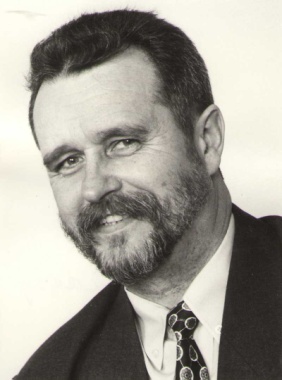 